Department of   	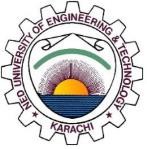 <FYDP Course Code> Final Year Design ProjectApplication for Change Of Project Title(To be submitted within six weeks after the start of Fall semester)	F/SOP  FYDP/05/00Date:  	 Previous Project Title:New Project Title:Sub Domain (If required):   	Name (Supervisor):  	Consent & Reason from Supervisor: 	Signature SupervisorDomain:Domain 1Domain 2Domain 3Domain 4Domain 5Domain 6For Office Use OnlyFor Office Use OnlyProject Serial No.:  	Dated:  	Signature (FYDP Coordinator):Signature (Chairperson):